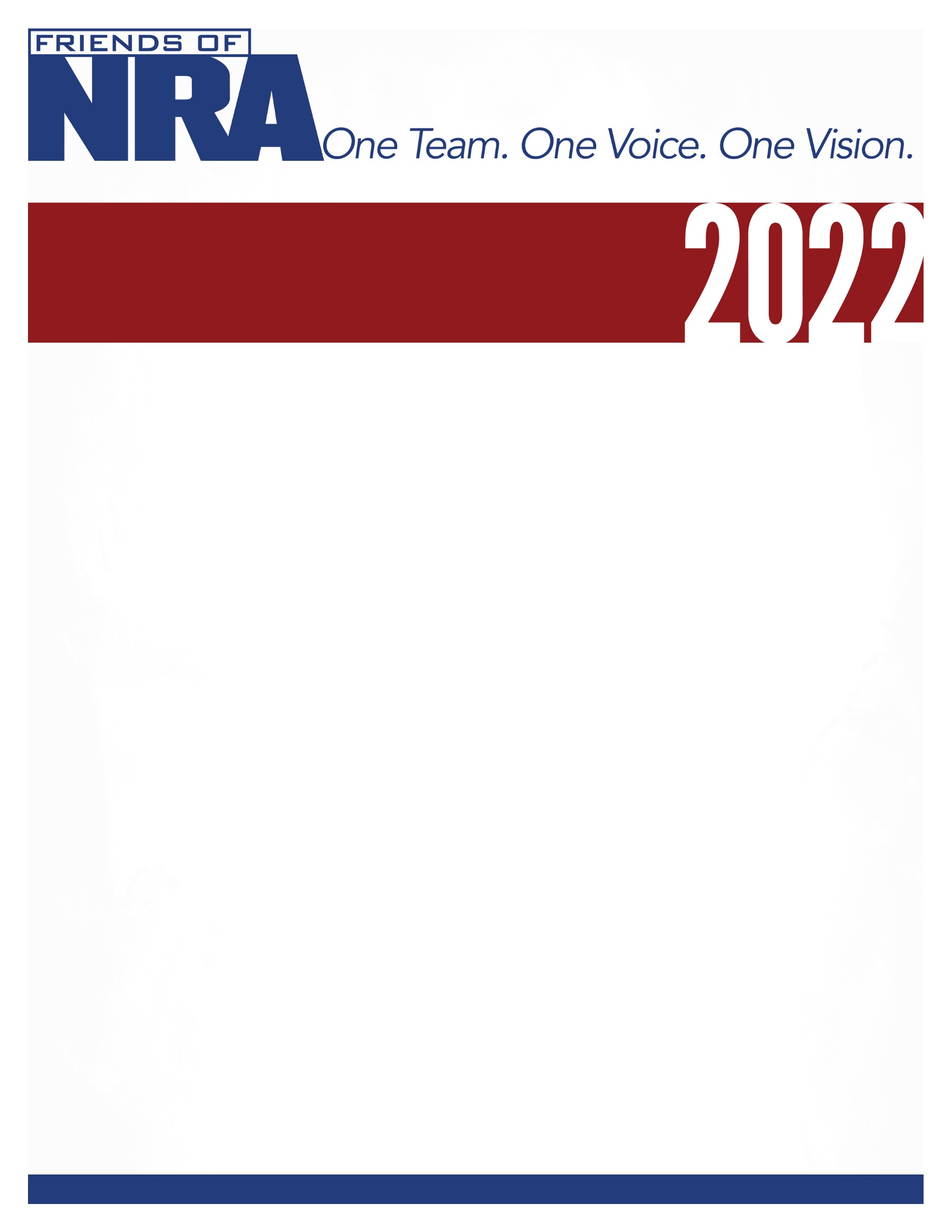 Awards Banquet	Annual Fundraiser on behalf of The NRA FoundationJanuary 29th 2022 ▪ 4:00 pmSmiley’s Banquet Hall 5671 Pleasant Dr. ▪ Plover, WI 54467Celebrate a legacy of shooting sports traditions.Join other champions of the Second Amendment for dinner, games, auctions and fun with a chance to win exclusive NRA guns, gear, décor and collectibles!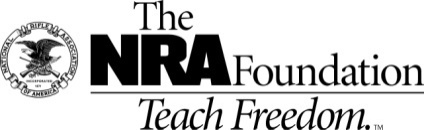 The NRA Foundation is a 501(c)3 charity of the National Rifle Association.  Net proceeds benefit shooting sports programs in our communities.  NRA membership is not required to participate.  All firearm laws apply.  Winners are responsible for any taxes / transfer fees.  Firearms transferred through [FFL DEALER].  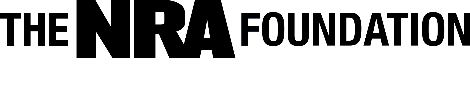 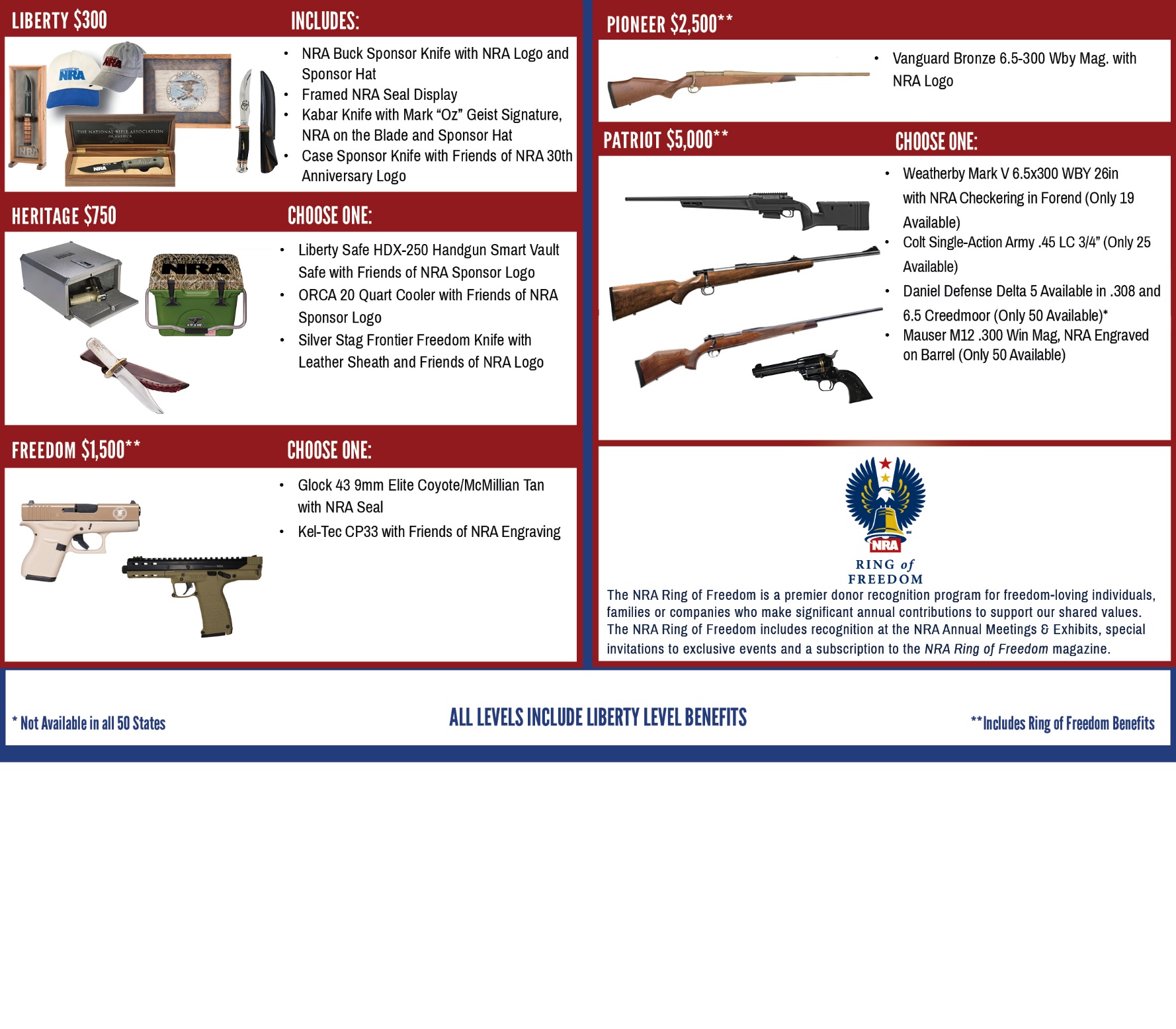 NRA Guns & PrizesNRA Guns & Prizes    Special Raffles2022 GUN OF THE YEARNEW Table Packages!$100 for $200 Bucket Raffle Pack OR                     SIG SAUER 1911 STX .45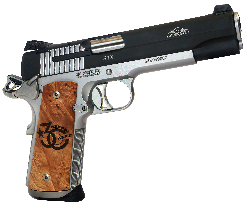 With Friends of NRA 30th Anniversary Grips                 NRA EXCLUSIVES 	 Diamondback DB-15 Rifle                      With 30th Anniversary Logo                      Smith & Wesson M&P9                Shield Plus 9mm with NRA Logo                      Henry Single Shot Rifle          .350 Legend with 30th Anniversary Logo$500 Reserved Table: (8) Event tickets, (8) Meal tickets, (8) Bucket raffles Strips-$20 value each$560 VALUE!!!!$800 Bronze Table: (8) Event Tickets, (8) Meal Tickets, (16) Bucket Raffle Strips, (1) Henry .22$1,100 VALUE!!!!!$1200 Silver Table: (8) Event Tickets, (8) Meal Tickets, (24) Bucket Raffle Strips, (1) Choice of  Sig Sauer P320 9MM or Savage Axis II 30-06$1,500 Value!!!!!$2,500 Gold Table: (8) Event Tickets, (8) Meals Tickets, (48) Bucket Raffle Strips, (1) Choice of NRA Custom FosTech Phantom or Springfield 1911 Ronin .45 ACP$2,900 VALUE!!!!$350 for $800 PackRaffle Pack Raffle      $100 per TICKETONLY 50 TICKETS TO BE SOLDPurchase a Ticket and Receive a $100 Bucket Raffle Pack For TheSig Sauer 1911 STX .452022 Gun Of The YearAND MORE!View all items at www.friendsofnra.org/merchandise                                  2022 SPONSOR PROGRAM      _____   $100 for $200 Bucket Raffle Pack                                                                         $  __________       _____    $350 for $800 Bucket Raffle Pack                                                                         $  __________      _____   $100 for $200 Bucket Raffle Pack                                                                         $  __________       _____    $350 for $800 Bucket Raffle Pack                                                                         $  __________      _____   $100 for $200 Bucket Raffle Pack                                                                         $  __________       _____    $350 for $800 Bucket Raffle Pack                                                                         $  __________      _____   $100 for $200 Bucket Raffle Pack                                                                         $  __________       _____    $350 for $800 Bucket Raffle Pack                                                                         $  __________      _____   $100 for $200 Bucket Raffle Pack                                                                         $  __________       _____    $350 for $800 Bucket Raffle Pack                                                                         $  __________      _____   $100 for $200 Bucket Raffle Pack                                                                         $  __________       _____    $350 for $800 Bucket Raffle Pack                                                                         $  __________      _____   $100 for $200 Bucket Raffle Pack                                                                         $  __________       _____    $350 for $800 Bucket Raffle Pack                                                                         $  __________      _____   $100 for $200 Bucket Raffle Pack                                                                         $  __________       _____    $350 for $800 Bucket Raffle Pack                                                                         $  __________      _____   $100 for $200 Bucket Raffle Pack                                                                         $  __________       _____    $350 for $800 Bucket Raffle Pack                                                                         $  __________      _____   $100 for $200 Bucket Raffle Pack                                                                         $  __________       _____    $350 for $800 Bucket Raffle Pack                                                                         $  __________      _____   $100 for $200 Bucket Raffle Pack                                                                         $  __________       _____    $350 for $800 Bucket Raffle Pack                                                                         $  __________      _____   $100 for $200 Bucket Raffle Pack                                                                         $  __________       _____    $350 for $800 Bucket Raffle Pack                                                                         $  __________Order tickets online:www.friendsofnra.org  All tickets held at doorCancelled check or CC charge is your receipt/confirmationQuestions? Tylor Flynntflynn@nrahq.org608-208-2868Or mail order by (1/20/22) Clip address below & tape to envelope for easy addressing!Tylor FlynnPO Box 126Fort Atkinson, WI 53538$50 INDIVIDUAL: 1 Event Ticket$50 INDIVIDUAL: 1 Event Ticket$50 INDIVIDUAL: 1 Event Ticket$50 INDIVIDUAL: 1 Event Ticket$50 INDIVIDUAL: 1 Event Ticket$Order tickets online:www.friendsofnra.org  All tickets held at doorCancelled check or CC charge is your receipt/confirmationQuestions? Tylor Flynntflynn@nrahq.org608-208-2868Or mail order by (1/20/22) Clip address below & tape to envelope for easy addressing!Tylor FlynnPO Box 126Fort Atkinson, WI 53538$500 Reserved Table: 8 Event Tickets, 8 Bucket Raffle Sheets$500 Reserved Table: 8 Event Tickets, 8 Bucket Raffle Sheets$500 Reserved Table: 8 Event Tickets, 8 Bucket Raffle Sheets$500 Reserved Table: 8 Event Tickets, 8 Bucket Raffle Sheets$500 Reserved Table: 8 Event Tickets, 8 Bucket Raffle Sheets$Order tickets online:www.friendsofnra.org  All tickets held at doorCancelled check or CC charge is your receipt/confirmationQuestions? Tylor Flynntflynn@nrahq.org608-208-2868Or mail order by (1/20/22) Clip address below & tape to envelope for easy addressing!Tylor FlynnPO Box 126Fort Atkinson, WI 53538$800 Bronze Table: 8 Event Tickets, 16 Bucket Raffle Sheets, 1 Gun   $800 Bronze Table: 8 Event Tickets, 16 Bucket Raffle Sheets, 1 Gun   $800 Bronze Table: 8 Event Tickets, 16 Bucket Raffle Sheets, 1 Gun   $800 Bronze Table: 8 Event Tickets, 16 Bucket Raffle Sheets, 1 Gun   $800 Bronze Table: 8 Event Tickets, 16 Bucket Raffle Sheets, 1 Gun   $Order tickets online:www.friendsofnra.org  All tickets held at doorCancelled check or CC charge is your receipt/confirmationQuestions? Tylor Flynntflynn@nrahq.org608-208-2868Or mail order by (1/20/22) Clip address below & tape to envelope for easy addressing!Tylor FlynnPO Box 126Fort Atkinson, WI 53538$1,200 Silver Table: 8 Event Tickets, 24 Bucket Raffle Sheets, 1 Gun$1,200 Silver Table: 8 Event Tickets, 24 Bucket Raffle Sheets, 1 Gun$1,200 Silver Table: 8 Event Tickets, 24 Bucket Raffle Sheets, 1 Gun$1,200 Silver Table: 8 Event Tickets, 24 Bucket Raffle Sheets, 1 Gun$1,200 Silver Table: 8 Event Tickets, 24 Bucket Raffle Sheets, 1 Gun$Order tickets online:www.friendsofnra.org  All tickets held at doorCancelled check or CC charge is your receipt/confirmationQuestions? Tylor Flynntflynn@nrahq.org608-208-2868Or mail order by (1/20/22) Clip address below & tape to envelope for easy addressing!Tylor FlynnPO Box 126Fort Atkinson, WI 53538$2,500 Gold Table: 8 Event Tickets, 48 Bucket Raffle Sheets, 1 Gun $2,500 Gold Table: 8 Event Tickets, 48 Bucket Raffle Sheets, 1 Gun $2,500 Gold Table: 8 Event Tickets, 48 Bucket Raffle Sheets, 1 Gun $2,500 Gold Table: 8 Event Tickets, 48 Bucket Raffle Sheets, 1 Gun $2,500 Gold Table: 8 Event Tickets, 48 Bucket Raffle Sheets, 1 Gun $Order tickets online:www.friendsofnra.org  All tickets held at doorCancelled check or CC charge is your receipt/confirmationQuestions? Tylor Flynntflynn@nrahq.org608-208-2868Or mail order by (1/20/22) Clip address below & tape to envelope for easy addressing!Tylor FlynnPO Box 126Fort Atkinson, WI 53538[  ] $300 Liberty                           [  ] $2,500 Pioneer                        [  ] $5,000 Patriot           [  ] $300 Liberty                           [  ] $2,500 Pioneer                        [  ] $5,000 Patriot           [  ] $300 Liberty                           [  ] $2,500 Pioneer                        [  ] $5,000 Patriot           [  ] $300 Liberty                           [  ] $2,500 Pioneer                        [  ] $5,000 Patriot           [  ] $300 Liberty                           [  ] $2,500 Pioneer                        [  ] $5,000 Patriot           [  ] $300 Liberty                           [  ] $2,500 Pioneer                        [  ] $5,000 Patriot           [  ] $300 Liberty                           [  ] $2,500 Pioneer                        [  ] $5,000 Patriot           [  ] $300 Liberty                           [  ] $2,500 Pioneer                        [  ] $5,000 Patriot           Order tickets online:www.friendsofnra.org  All tickets held at doorCancelled check or CC charge is your receipt/confirmationQuestions? Tylor Flynntflynn@nrahq.org608-208-2868Or mail order by (1/20/22) Clip address below & tape to envelope for easy addressing!Tylor FlynnPO Box 126Fort Atkinson, WI 53538[  ] $750 Heritage                          [  ] $2,650 Protector                   [  ] $10,000 Founding     [  ] $750 Heritage                          [  ] $2,650 Protector                   [  ] $10,000 Founding     [  ] $750 Heritage                          [  ] $2,650 Protector                   [  ] $10,000 Founding     [  ] $750 Heritage                          [  ] $2,650 Protector                   [  ] $10,000 Founding     [  ] $750 Heritage                          [  ] $2,650 Protector                   [  ] $10,000 Founding     [  ] $750 Heritage                          [  ] $2,650 Protector                   [  ] $10,000 Founding     [  ] $750 Heritage                          [  ] $2,650 Protector                   [  ] $10,000 Founding     [  ] $750 Heritage                          [  ] $2,650 Protector                   [  ] $10,000 Founding     Order tickets online:www.friendsofnra.org  All tickets held at doorCancelled check or CC charge is your receipt/confirmationQuestions? Tylor Flynntflynn@nrahq.org608-208-2868Or mail order by (1/20/22) Clip address below & tape to envelope for easy addressing!Tylor FlynnPO Box 126Fort Atkinson, WI 53538[  ] $1,500 Freedom                   [  ] $3,500 Legacy                      [  ] $12,500 Sentry[  ] $1,500 Freedom                   [  ] $3,500 Legacy                      [  ] $12,500 Sentry[  ] $1,500 Freedom                   [  ] $3,500 Legacy                      [  ] $12,500 Sentry[  ] $1,500 Freedom                   [  ] $3,500 Legacy                      [  ] $12,500 Sentry[  ] $1,500 Freedom                   [  ] $3,500 Legacy                      [  ] $12,500 Sentry[  ] $1,500 Freedom                   [  ] $3,500 Legacy                      [  ] $12,500 Sentry[  ] $1,500 Freedom                   [  ] $3,500 Legacy                      [  ] $12,500 Sentry[  ] $1,500 Freedom                   [  ] $3,500 Legacy                      [  ] $12,500 SentryOrder tickets online:www.friendsofnra.org  All tickets held at doorCancelled check or CC charge is your receipt/confirmationQuestions? Tylor Flynntflynn@nrahq.org608-208-2868Or mail order by (1/20/22) Clip address below & tape to envelope for easy addressing!Tylor FlynnPO Box 126Fort Atkinson, WI 53538Order tickets online:www.friendsofnra.org  All tickets held at doorCancelled check or CC charge is your receipt/confirmationQuestions? Tylor Flynntflynn@nrahq.org608-208-2868Or mail order by (1/20/22) Clip address below & tape to envelope for easy addressing!Tylor FlynnPO Box 126Fort Atkinson, WI 53538Please enclose check to NRA FOUNDATION or complete credit card info below Please enclose check to NRA FOUNDATION or complete credit card info below Please enclose check to NRA FOUNDATION or complete credit card info below Please enclose check to NRA FOUNDATION or complete credit card info below Please enclose check to NRA FOUNDATION or complete credit card info below Please enclose check to NRA FOUNDATION or complete credit card info below Please enclose check to NRA FOUNDATION or complete credit card info below Please enclose check to NRA FOUNDATION or complete credit card info below $Order tickets online:www.friendsofnra.org  All tickets held at doorCancelled check or CC charge is your receipt/confirmationQuestions? Tylor Flynntflynn@nrahq.org608-208-2868Or mail order by (1/20/22) Clip address below & tape to envelope for easy addressing!Tylor FlynnPO Box 126Fort Atkinson, WI 53538AmEx/Disc/MC/Visa charged upon receipt.  All sales are final.AmEx/Disc/MC/Visa charged upon receipt.  All sales are final.AmEx/Disc/MC/Visa charged upon receipt.  All sales are final.AmEx/Disc/MC/Visa charged upon receipt.  All sales are final.AmEx/Disc/MC/Visa charged upon receipt.  All sales are final.AmEx/Disc/MC/Visa charged upon receipt.  All sales are final.AmEx/Disc/MC/Visa charged upon receipt.  All sales are final.AmEx/Disc/MC/Visa charged upon receipt.  All sales are final.Order tickets online:www.friendsofnra.org  All tickets held at doorCancelled check or CC charge is your receipt/confirmationQuestions? Tylor Flynntflynn@nrahq.org608-208-2868Or mail order by (1/20/22) Clip address below & tape to envelope for easy addressing!Tylor FlynnPO Box 126Fort Atkinson, WI 53538Card #Card #Card #Card #ExpirationOrder tickets online:www.friendsofnra.org  All tickets held at doorCancelled check or CC charge is your receipt/confirmationQuestions? Tylor Flynntflynn@nrahq.org608-208-2868Or mail order by (1/20/22) Clip address below & tape to envelope for easy addressing!Tylor FlynnPO Box 126Fort Atkinson, WI 53538SignatureSignatureSignatureSignatureSec CodeOrder tickets online:www.friendsofnra.org  All tickets held at doorCancelled check or CC charge is your receipt/confirmationQuestions? Tylor Flynntflynn@nrahq.org608-208-2868Or mail order by (1/20/22) Clip address below & tape to envelope for easy addressing!Tylor FlynnPO Box 126Fort Atkinson, WI 53538NameNameNameNameCompanyOrder tickets online:www.friendsofnra.org  All tickets held at doorCancelled check or CC charge is your receipt/confirmationQuestions? Tylor Flynntflynn@nrahq.org608-208-2868Or mail order by (1/20/22) Clip address below & tape to envelope for easy addressing!Tylor FlynnPO Box 126Fort Atkinson, WI 53538AddressAddressAddressAddressPhoneOrder tickets online:www.friendsofnra.org  All tickets held at doorCancelled check or CC charge is your receipt/confirmationQuestions? Tylor Flynntflynn@nrahq.org608-208-2868Or mail order by (1/20/22) Clip address below & tape to envelope for easy addressing!Tylor FlynnPO Box 126Fort Atkinson, WI 53538City/St/ZipCity/St/ZipCity/St/ZipCity/St/ZipEmailOrder tickets online:www.friendsofnra.org  All tickets held at doorCancelled check or CC charge is your receipt/confirmationQuestions? Tylor Flynntflynn@nrahq.org608-208-2868Or mail order by (1/20/22) Clip address below & tape to envelope for easy addressing!Tylor FlynnPO Box 126Fort Atkinson, WI 53538